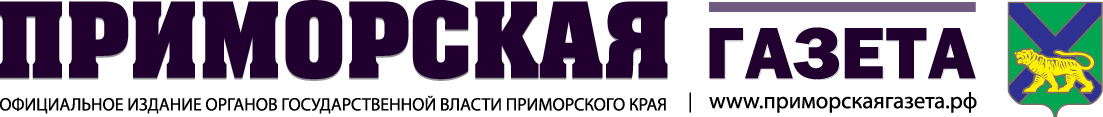 Стоимость размещения рекламно-информационных* материалов в печатном издании «Приморская газета: официальное издание органов государственной власти 
Приморского края»Стоимость размещения информационных сведений** в печатном издании «Приморская газета: официальное издание органов государственной власти Приморского края»*Рекламно-информационный материал – информация о событиях, товарах и услугах, а также любая информация, не противоречащая действующему законодательству и политике редакции.**Информационные сведения – сведения, подлежащие опубликованию в официальном печатном издании: конкурсные торги предприятий и организаций города и края; извещения о проводимых тендерах и закупках; финансовая отчетность и пр. Скидки******КГАУ «Приморская газета» оставляет за собой право изменять и назначать размер скидки. Редакция вправе отказать в размещении без объяснения причин. Скидки не суммируются.Рекламным агентствам предоставляется скидка 15%. Тарифы на подготовку к публикации текстового материала на правах рекламыДополнительные услугиТарифы на разработку и изготовление оригинал макета рекламного модуляСхема размещения рекламно-информационных материалов в печатном издании «Приморская газета: официальное издание органов государственной власти 
Приморского края»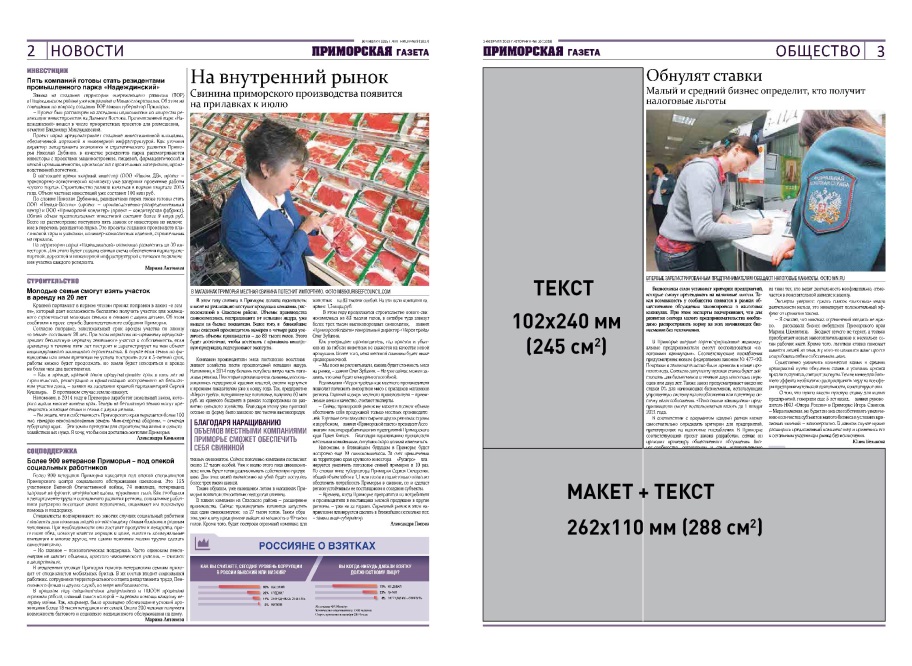 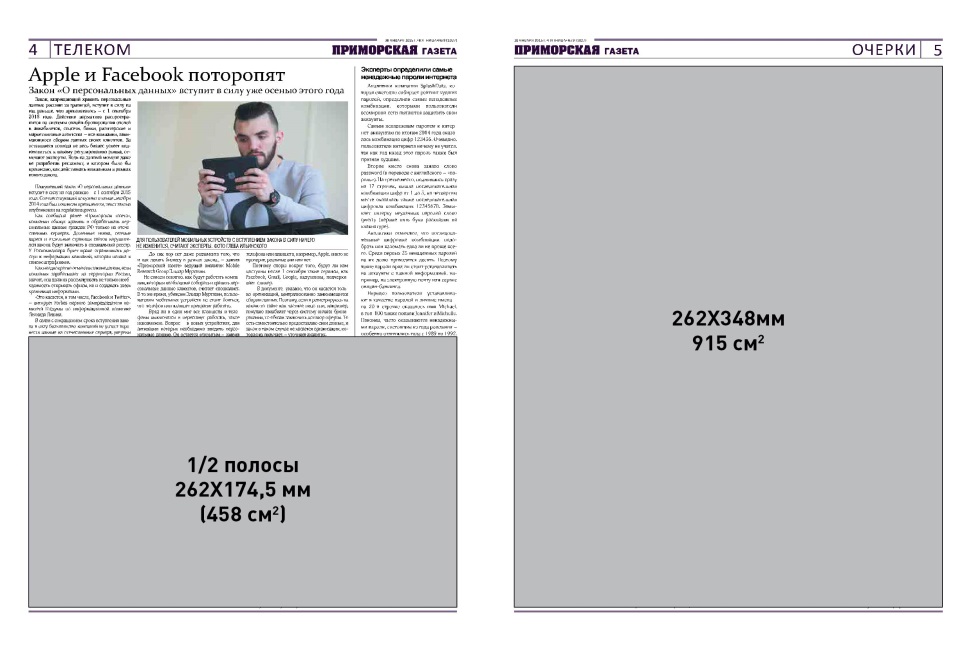 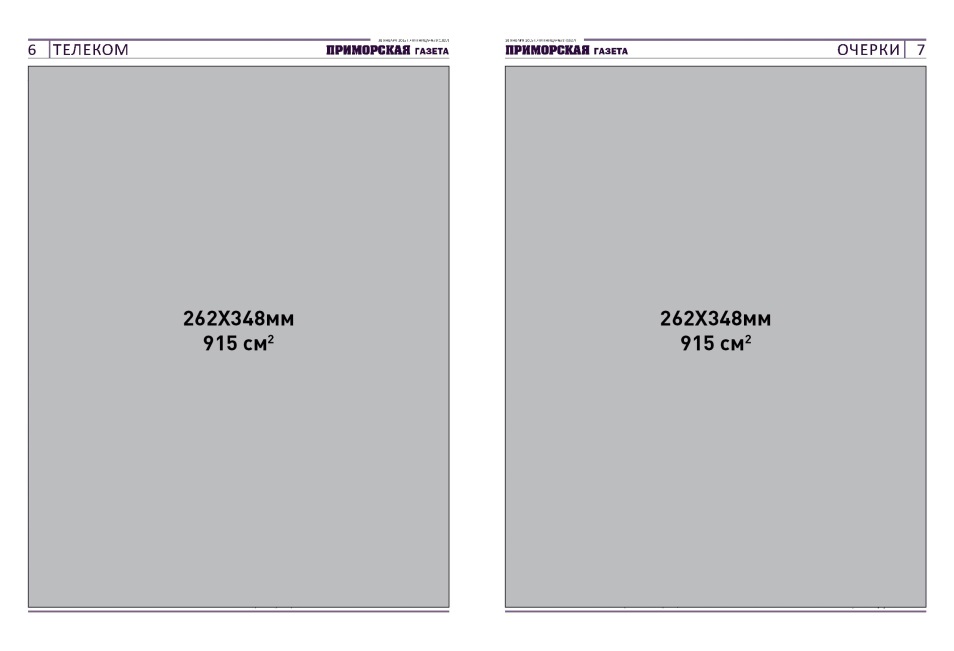 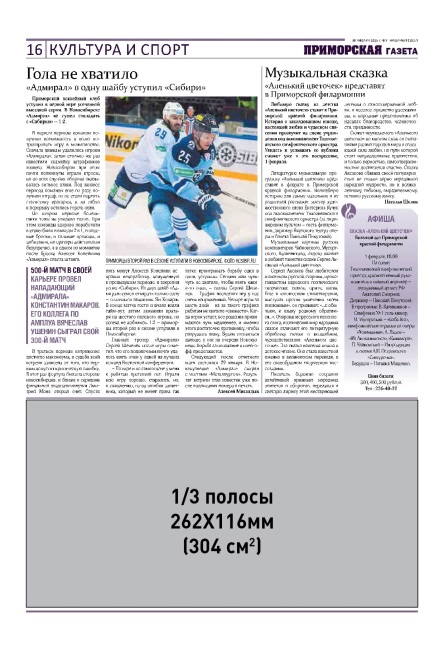 Объем полосыРазмер (мм)Стоимость размещения РИМ (руб.)1 полоса262х35055 0001/2 полосы262х17530 5001/3 полосы262х11621 5001/4 полосы129х175 (верт.)17 5001/4 полосы262х85 (гор.)17 5001/8 полосы129х889 500*При расчете нестандартных размеров расчет производится в квадратных сантиметрах. Стоимость 1 кв. см. составляет 57 рублей.*При расчете нестандартных размеров расчет производится в квадратных сантиметрах. Стоимость 1 кв. см. составляет 57 рублей.*При расчете нестандартных размеров расчет производится в квадратных сантиметрах. Стоимость 1 кв. см. составляет 57 рублей.УслугаСтоимость квадратного сантиметра (руб.)Информационные сведения, поданные через автоматизированную систему на сайте www.primgazeta.ru33Информационные сведения, поданные через редакцию газеты43Сумма единовременного заказа (руб.)Размер скидки (от суммы размещения)От 50 000 до 79 0005%От 80 000 до 99 00010%От 100 00015%Объем материалаСтоимость в руб.1 полоса21801/2 полосы10901/3 полосы7271/4 полосы545Вид услугиСтоимость от суммы заказа (% от суммы размещения; руб.)Позиционирование10%Размещение на последней полосе10%Стоимость в руб. Категория сложности 30001-ая категория сложности (сканирование изображения +набор текста)60002-ая категория сложности (графический дизайн)90003-ая категория сложности (графическое воплощение идеи заказчика)